Kurukshetra University, Kurukshetra(Established by the State Legislature Act XII of 1956)(‘A+’ Grade, NAAC Accredited)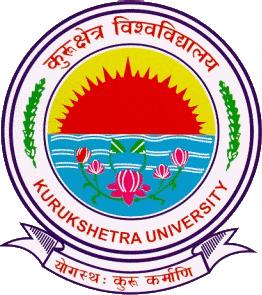 Scheme of Examination and Syllabus forUnder-Graduate ProgrammeCourse: Human DevelopmentUnder Multiple Entry-Exit, Internship and CBCS-LOCF in accordance to NEP-2020 w.e.f.2022-23 (in phased manner)KURUKSHETRA UNIVERSITY, KURUKSHETRAScheme of Examination for Under-Graduate Programme Under Multi Entry-Exit, Internship and CBCS-LOCF in accordance to NEP-2020 w.e.f. 2022-23(in phased manner)Course: Human DevelopmentProgramme Outcomes (POs) for UG courses of Faculty of Life SciencesTo develop skills in graduate students to be able to acquire theoretical and practical knowledge in fundamentals of biology in respective disciplines of plants, animals, microbes and environment.To inculcate ability to critically evaluate problems and apply lateral thinking and analytical skills for professional development.To create awareness on ethical issues, good laboratory practices and biosafety.To develop ability in youth for understanding basic scientific learning and effective communication skills.To prepare youth for career in teaching, industry, government organizations and self-reliant entrepreneurship.To make students aware of natural resources and environment and its sustainable utilization.To provide learning experience in students that instills deep interest in biological science for the benefit of society.Programme Specific Outcomes (PSOs) for Under-Graduate Programme of Course Human DevelopmentThe students will be capable of using knowledge of subject and analytical methods in identifying and solving complex situations of human beings and environment taking into consideration ethics and responsibilitiesIt will help to develop values and attitudes amongst youth which will enhance personal and family growth and to sensitize them to various social issues for the development of human society. Teaching of this subject will help to promote a scientific temper and competencies in research in human development and family studies. This programme will develop personnel who can develop their future as teachers or as entrepreneur. It will help o improve the overall personality of students with good knowledge of subject as well as effective communication skills.The students will get knowledge and facilitate the development of skills and techniques in different areas of Home science, namely Foods, nutrition & dietetics, Human development and Textile, apparel and fashion designing  required for personal, professional and community advancement.  SEMESTER-I		Objective: To enable the students to become knowledgeable about the basic concepts of Human Development.Course Outcomes: CO1: To recognize the importance of holistic development of children and identify key concepts in multiple areas of lifespan psychology including concepts, facts and theoretical perspectivesCO2: To identify the basic research and evaluation methods used in lifespan psychology, including the strengths and weaknesses of each method.Note: Seven questions are to be set in all and the candidates are required to attempt five questions including compulsory question. Question 1 is compulsory consisting of short answer type 5 parts (1.0 mark each) covering the entire syllabus. Out of remaining six, three questions are to be set from each section A & B, possibly splitting them in parts. Candidate is required to attempt four questions, two from each section. All five questions carry equal marks.UNIT-IHuman development: Meaning, scope & importance and its relationship with other disciplines of studyDefinition of growth & development; difference between growth and developmentPrinciples of human growth & development.Methods of Child Study and data collection - observation, interview, questionnaire, case study, experimental, cross-sectional, longitudinal methods.      UNIT-IIPrenatal and postnatal stages:Conception, signs of pregnancy and discomforts during pregnancy.Teratology and hazards to prenatal development.Prenatal growth and activities in first, second and third trimesters of pregnancy.The birth process (stages of delivery of baby and placenta), complications during delivery and 	types of birth.Postnatal care of normal, premature and low birth weight infants.REFERENCES:Hurlock, Elizabeth B.  (1987). Developmental Psychology, A life-span approach. Fifth Edition. Tata McGraw Hill Publishing Company Ltd. New Delhi.Hurlock, Elizabeth B. (2001). Child Development. Tata MC-Graw Hill Education, India.Berk, Laura E (1999). Child Development. Prentice Hall of India, PrivateLtd. New Delhi.Papalie, Diane E. (1986). A child's World. Fourth Edition. McGraw HillBook Company New Delhi.Ambron S.R. (19710): Child Development, Rinchart Prep, San Francisco.Lerner Hultsch (1983): Human Development, A life span perspective, New York, McGraw Hill Book, Co.Saraswathi, T.S. & Kaur, B. (1993): The development of Children, New York: Scientific American Books.Gordon, L.J. (19710), Human Development New York: Harper & Row.SEMESTER-IObjective: To understand the importance of needs and holistic development of infants and children (2-6 yr)Course Outcomes:CO1: To understand the growth processes and developmental milestones taking place from conception till early childhood. CO2: To know about the stages of prenatal development and the significance of prenatal care.Note: Seven questions are to be set in all and the candidates are required to attempt five questions including compulsory question. Question 1 is compulsory consisting of short answer type 5 parts (1.0 mark each) covering the entire syllabus. Out of remaining six, three questions are to be set from each section A & B, possibly splitting them in parts. Candidate is required to attempt four questions, two from each section. All five questions carry equal marks.UNIT-IDevelopmental milestones of infancy and babyhoodPhysical and motor developmentSocial and emotional development Cognitive and language development Child rearing practicesPlay: types, functions and Importance of play in infancy and preschool years.   Common behavioral problems and their remedies:  nail biting, lying, stealing, bed wetting, anger, aggression, anxiety, ADHDUnit –IIEarly Childhood (2-6 yrs):  Concept & developmental tasks of early childhoodCharacteristics of early childhoodGrowth and developmental details: physical, motor, emotional, language, cognitive and socialPhysical and psychological hazards during early childhoodREFERENCES:Hurlock, Elizabeth B. (1987).  Developmental Psychology, A life-span approach. Fifth Edition. Tata McGraw Hill Publishing Company Ltd. New Delhi.Hurlock, Elizabeth B. (1987).  Child Development Sixth Edition.  MC-Graw Hill Book Co. New Delhi.Berk, Laura E (1999). Child Development. Prentice Hall of India, Private Ltd. New Delhi.Papalie, Diane E. (1986). A child's World. Fourth Edition. McGraw Hill Book Company New Delhi.Ambron S.R. (19710): Child   Development, Rinchart Prep, SanFrancisco.Lerner Hultsch (1983): Human Development a life span perspective, New York, McGraw Hill Book, Co.SEMESTER-IObjective: To have practical knowledge about studying the growth and development of infants and preschoolers (2-6yrs)Course Outcomes:CO1:  To prepare various educational/ recreational games for education the population.CO2: To understand the developmental milestones of children.PRACTICAL SYLLABUSPreparation of recreational game/teaching aid to facilitate development in different           domains for early childhood (toys, puppets, picture puzzle or any educational game etc.)Preparing picture story book for both infants and children of nursery school.Visit to Anganwadi and plotting Growth Monitoring Chart and its interpretation along with report. Preparation of Immunization CardPreparation of an album on developmental milestones of children.Case study of a child for diagnosis and treatment of behavioral and other allied problems of the child and its adjustment. SEMESTER-IIObjective: To understand the importance of management in family and personal livingCourse Outcomes:CO1: To improve the ability of students in management of family resourcesCO2: To acquaint students with the skills of work simplification, management of time and energy.Note: Seven questions are to be set in all and the candidates are required to attempt five questions including compulsory question. Question 1 is compulsory consisting of short answer type 5 parts (1.0 mark each) covering the entire syllabus. Out of remaining six, three questions are to be set from each section A & B, possibly splitting them in parts. Candidate is required to attempt four questions, two from each section. All five questions carry equal marks.UNIT-IDefinition, concept and objectives of home managementMotivating factors of management:Values: Definition, classification and characteristicsGoals: Definition, classification and characteristics Standards: Definition, classification and characteristicsProcess of decision making: Definition and importance of decision makingTypes of decisionSteps in decision making processResources: Meaning, classification and characteristicsUNIT-IITime Management:Time demand during various stages of family life cycleImportance of time managementTime and utility plan: steps in making time and utility planSteps in process of time management Energy ManagementImportance of energy managementTypes of effortsTypes of fatigue and various ways to overcome fatigueWork Simplification: Definition, Importance and household ways of work simplification 4. Ergonomics: Definition and principles of ergonomicsREFERENCES:Mann, M.K. (2004). Home Management for Indian Families. Kalyani Publisher, Ludhiana.Bela Bhargava (2005). Family Resource Management and Interior decoration. Apple Printer and V.R. Printers, Jaipur.Nickell, P. and Dorsey, J.M. (1970). Management of Family Living. Wiley Eastern, New DelhiPremalatha Mullick (2011). Textbook of Home Science, Kalyani Publishers, New Delhi.Sushma Gupta, Neeru Garg and Amita Aggarwal (1993). Home Management, Hygiene and Physiology. Kalyani Publishers, Ludhiana.The Educational Planning GroupSEMESTER-IIObjective: To understand the importance of money management in family and consumer issuesCourse Outcomes:CO1: To improve the ability of students in creating and maintaining budget and importance of savings for self 	and familyCO2: To acquaint students with the challenges faced by consumer and make them responsible consumers by 	imparting knowledge of consumer protection law.Note: Seven questions are to be set in all and the candidates are required to attempt five questions including compulsory question. Question 1 is compulsory consisting of short answer type 5 parts (1.0 mark each) covering the entire syllabus. Out of remaining six, three questions are to be set from each section A & B, possibly splitting them in parts. Candidate is required to attempt four questions, two from each section. All five questions carry equal marks.UNIT-IMoney Management: Concept & functions of money; classification of family incomeSources of Money: Wages, Salary, Rent, Profits, InterestsTypes of Income: Regular and Irregular incomeBudget:Definition, importance and types of budgetsSteps in making budgetSavings:Meaning and objectives Saving institutions- Bank, post office, chit funds, Unit Trust of IndiaUNIT-IIConsumer: Definition of consumer and consumer educationRights, responsibilities and problems of consumersConsumer Protection Laws in India Consumer Protection ActStandardizing and Quality control measuresISI, BIS, FPO, AGMARK, Eco mark, Wool mark, Silk mark, Cotton mark, Handloom mark, BEE star labelling.REFERENCES: Bela Bhargava (2005). Family Resource Management and Interior decoration. Apple Printer and V.R. Printers, Jaipur.Home Management- A Textbook of Home Science for Senior Students.  The Educational Planning Group, Arya Publishing House, Karol Bagh, New Delhi.Varghese, M.N., Ogale, N.N. and Srinivasaan, K. (1992). Home Management. Wiley Eastern, New Delhi.Premalatha Mullick (2011). Textbook of Home Science, Kalyani Publishers, New Delhi.Sushma Gupta, Neeru Garg and Amita Aggarwal (1993). Home Management, Hygiene and Physiology. Kalyani Publishers, Ludhiana.Mann, M.K. (2004). Home Management for Indian Families. Kalyani Publisher, Ludhiana.Singh, S. (2007). Ergonomics Integration for Health and Productivity. Himanshu Publications, Udaipur and New Delhi.SEMESTER-IIObjective: To understand the importance of management of time, money and energy in real life situationsCourse Outcomes:CO1: To help students to identify values & goals and apply the management process by organizing an eventCO2: To make students aware of various consumer issues and food standards of market products.Note: Seven questions are to be set in all and the candidates are required to attempt five questions including compulsory question. Question 1 is compulsory consisting of short answer type 5 parts (1.0 mark each) covering the entire syllabus. Out of remaining six, three questions are to be set from each section A & B, possibly splitting them in parts. Candidate is required to attempt four questions, two from each section. All five questions carry equal marks.PRACTICAL SYLLABUSIdentification of individual and family values and preparation of time plan for self and family with reference to work simplification technique.Identification of immediate, short term and long-term goals of individual and familiesListing out human, non-human and community resources. Application of management process to organize an event, keeping in mind planning, organizing and evaluation.Preparation of personal expenditure record for one month using notebook methodVisit to a bank and a post office to study the types of saving schemesOpening of accounts in bank, crediting money and transaction techniques.  Identifying the adulterants by using simple techniques for any five food samplesMarket survey to study the brand and content analysis of different labels and standardized marks of food products.SemesterCoursePaper (S)Nomenclature of PaperCreditInternalMarksExternal MarksTotal marksDurationHours/WeekSem-1CC1 Human developmentB-HDS-N101Introduction to Human development I22525503h2Sem-1CC1 Human developmentB-HDS-N102Introduction to Human development II22525503h2Sem-1CC1 Human developmentB-HDS-N103Introduction to Human development Practical22525504h4Sem-2CC 2 Human developmentB-HDS-N201Family Resource Management I22525503h2Sem-2CC 2 Human developmentB-HDS-N202Family Resource Management II22525503h2Sem-2CC 2 Human developmentB-HDS-N203Family Resource Management Practical22525504h4Sem-3CC 3Human developmentB-HDS-N301Life span development I22525503h2Sem-3CC 3Human developmentB-HDS-N302Life span development II22525503h2Sem-3CC 3Human developmentB-HDS-N303 Life span development Practical22525504h4Sem-4CC 4Human developmentB-HDS-N401Philosophy of early childhood education I22525503h2Sem-4CC 4Human developmentB-HDS-N402Philosophy of early childhood education II22525503h2Sem-4CC 4Human developmentB-HDS-N403  Philosophy of early childhood education  Practical22525504h4Sem-5 (For honors only)CC 5Human developmentB-HDS-N501Childhood disability and social action I22525503h2Sem-5 (For honors only)CC 5Human developmentB-HDS-N502Childhood disability and social action II22525503h2Sem-5 (For honors only)CC 5Human developmentB-HDS-N503Childhood disability and social action Practical22525504h4Sem-5Choose one DSE from given options of major subjects 1&2 eachDSE-1Human developmentB-HDS -N504Marriage and family dynamics I22525503h2Sem-5Choose one DSE from given options of major subjects 1&2 eachDSE-1Human developmentB-HDS-N505Marriage and family dynamics II22525503h2Sem-5Choose one DSE from given options of major subjects 1&2 eachDSE-1Human developmentB-HS-N506Marriage and family dynamics Practical22525504h4Sem-5Choose one DSE from given options of major subjects 1&2 eachDSE-2Human developmentB-HDS -N507Child rights in India I22525503h2Sem-5Choose one DSE from given options of major subjects 1&2 eachDSE-2Human developmentB-HDS -N508Child rights in India II22525503h2Sem-5Choose one DSE from given options of major subjects 1&2 eachDSE-2Human developmentB-HDS -N509Child rights in India Practical22525504h4Sem-5Choose one DSE from given options of major subjects 1&2 eachDSE-3Human developmentB-HDS -N510Legislation & policy issues in family welfare I22525503h2Sem-5Choose one DSE from given options of major subjects 1&2 eachDSE-3Human developmentB-HDS -N511Legislation & policy issues in family welfare II22525503h2Sem-5Choose one DSE from given options of major subjects 1&2 eachDSE-3Human developmentB-HDS -N512Legislation & policy issues in family welfare Practical22525504h4Sem-5Choose one DSE from given options of major subjects 1&2 eachDSE-4Human developmentB-HDS -N513Understanding gender in contemporary India I22525503h2Sem-5Choose one DSE from given options of major subjects 1&2 eachDSE-4Human developmentB-HDS -N514Understanding gender in contemporary India II22525503h2Sem-5Choose one DSE from given options of major subjects 1&2 eachDSE-4Human developmentB-HDS -N515Understanding gender in contemporary India Practical22525504h4Sem-5Choose one DSE from given options of major subjects 1&2 eachDSE-5Human developmentB-HDS-N516MOOC* (From Swayam Portal)/ Any other platform******Sem-5Opt SEC* major 1/major 2 with choiceSEC-I*Human developmentB-HDS –S1Activities and resources for child development22525503h2Sem-5Opt SEC* major 1/major 2 with choiceSEC-I*Human developmentB-HDS –SP1Activities and resources for child development Practical450501004h8Sem-5Opt SEC* major 1/major 2 with choiceSEC-II*Human developmentB-HDS-S2Entrepreneurial techniques in human development22525503h2Sem-5Opt SEC* major 1/major 2 with choiceSEC-II*Human developmentB-HDS-SP2Entrepreneurial techniques in human development Practical450501004h8Sem-6(For honors only)CC 6Human developmentB-HDS -N601Guidance and counseling I22525503h2Sem-6(For honors only)CC 6Human developmentB-HDS -N602Guidance and counseling II22525503h2Sem-6(For honors only)CC 6Human developmentB-HDS -N603Guidance and counseling Practical22525504h4Sem-6Choose one DSE from given options of major subjects 1&2 eachDSE-6Human developmentB-HDS -N604Maternal and child health I22525503h2Sem-6Choose one DSE from given options of major subjects 1&2 eachDSE-6Human developmentB-HDS -N605Maternal and child health II22525503h2Sem-6Choose one DSE from given options of major subjects 1&2 eachDSE-6Human developmentB-HDS -N606Maternal and child health Practical22525504h4Sem-6Choose one DSE from given options of major subjects 1&2 eachDSE-7Human developmentB-HDS -N607Non formal, Adult and Lifelong education I22525503h2Sem-6Choose one DSE from given options of major subjects 1&2 eachDSE-7Human developmentB-HDS -N608Non formal, Adult and Lifelong education I II22525503h2Sem-6Choose one DSE from given options of major subjects 1&2 eachDSE-7Human developmentB-HDS -N609Non formal, Adult and Lifelong education Practical22525504h4Sem-6Choose one DSE from given options of major subjects 1&2 eachDSE-8Human developmentB-HDS -N610Theories of Human Development I22525503h2Sem-6Choose one DSE from given options of major subjects 1&2 eachDSE-8Human developmentB-HDS -N611Theories of Human Development II22525503h2Sem-6Choose one DSE from given options of major subjects 1&2 eachDSE-8Human developmentB-HDS -N612Theories of Human Development Practical22525504h4Sem-6Choose one DSE from given options of major subjects 1&2 eachDSE-9Human developmentB-HDS-N613Curriculum for young children I22525503h2Sem-6Choose one DSE from given options of major subjects 1&2 eachDSE-9Human developmentB-HDS-N614Curriculum for young children II22525503h2Sem-6Choose one DSE from given options of major subjects 1&2 eachDSE-9Human developmentB-HDS-N615Curriculum for young children Practical22525504h4Sem-6Choose one DSE from given options of major subjects 1&2 eachDSE-10Human developmentB-HDS-N616MOOC* (From Swayam Portal)/ Any other platformSem-6Opt SEC*of  major not opted in 5th sem with choiceSEC-I*Human developmentB-HDS –S1Activities and resources for child development22525503h2Sem-6Opt SEC*of  major not opted in 5th sem with choiceSEC-I*Human developmentB-HDS –SP1Activities and resources for child development Practical450501004h8Sem-6Opt SEC*of  major not opted in 5th sem with choiceSEC-II*Human developmentB-HDS-S2Entrepreneurial techniques in human development22525503h2Sem-6Opt SEC*of  major not opted in 5th sem with choiceSEC-II*Human developmentB-HDS-SP2Entrepreneurial techniques in human development Practical450501004h8Sem-7(for non honors students)CC 5Human developmentB-HDS-N501Childhood disability and social action I22525503h2Sem-7(for non honors students)CC 5Human developmentB-HDS-N502Childhood disability and social action II22525503h2Sem-7(for non honors students)CC 5Human developmentB-HDS-N503Childhood disability and social action Practical22525504h47th SemRAECHuman developmentB-HDS-N701Research Ethics450501003h47th SemRAECHuman developmentB-HDS-N 702Research Methodology450501003h47th SemResearch Progression SeminarB-LS-703General Seminar & Report4100--7th SemResearch Progression SeminarB-LS-704Synopsis writings & Seminar4100--Sem-8(for non honors students)CC 6Human developmentB-HDS -N601Guidance and counseling I22525503h2Sem-8(for non honors students)CC 6Human developmentB-HDS -N602Guidance and counseling II22525503h2Sem-8(for non honors students)CC 6Human developmentB-HDS -N603Guidance and counseling Practical22525504h4Sem-8RAECHuman developmentB-HDS- N804Research (Dissertation/Thesis)20-----Sem-8RAECHuman developmentB-HDS-N805Mid-term Seminar2--50--Sem-8RAECHuman developmentB-HDS-N801Pre-submission Seminar2--50--• CC- Core Courses; DSE- Discipline Specific Elective; SEC- Skill Enhancement Courses; RAEC- Research ability enhancement courses • Opt SEC* Major-1/Major-2 with choice in 5th semester and Opt second SEC* of Major-1/2 (not opted in 5 semester) in 6th semester with choice • CC-5 & CC-6 are compulsorily in semester 7 & 8, if these courses are not completed as CC-5 & CC-6 in semester 5 & 6• Internal assessment (50%) shall be based on clearly defined components of class attendance and participation (10%), mid-term exam of 2 hour duration (30%) and assignments-presentations (10%) of the credit and the rest (50%) through End term Examination. • Internship@10 credits (450 hours) after 2nd semester (only for exit options) • Internship@10 credits (450 hours) after 4th semester (compulsory for all)• CC- Core Courses; DSE- Discipline Specific Elective; SEC- Skill Enhancement Courses; RAEC- Research ability enhancement courses • Opt SEC* Major-1/Major-2 with choice in 5th semester and Opt second SEC* of Major-1/2 (not opted in 5 semester) in 6th semester with choice • CC-5 & CC-6 are compulsorily in semester 7 & 8, if these courses are not completed as CC-5 & CC-6 in semester 5 & 6• Internal assessment (50%) shall be based on clearly defined components of class attendance and participation (10%), mid-term exam of 2 hour duration (30%) and assignments-presentations (10%) of the credit and the rest (50%) through End term Examination. • Internship@10 credits (450 hours) after 2nd semester (only for exit options) • Internship@10 credits (450 hours) after 4th semester (compulsory for all)• CC- Core Courses; DSE- Discipline Specific Elective; SEC- Skill Enhancement Courses; RAEC- Research ability enhancement courses • Opt SEC* Major-1/Major-2 with choice in 5th semester and Opt second SEC* of Major-1/2 (not opted in 5 semester) in 6th semester with choice • CC-5 & CC-6 are compulsorily in semester 7 & 8, if these courses are not completed as CC-5 & CC-6 in semester 5 & 6• Internal assessment (50%) shall be based on clearly defined components of class attendance and participation (10%), mid-term exam of 2 hour duration (30%) and assignments-presentations (10%) of the credit and the rest (50%) through End term Examination. • Internship@10 credits (450 hours) after 2nd semester (only for exit options) • Internship@10 credits (450 hours) after 4th semester (compulsory for all)• CC- Core Courses; DSE- Discipline Specific Elective; SEC- Skill Enhancement Courses; RAEC- Research ability enhancement courses • Opt SEC* Major-1/Major-2 with choice in 5th semester and Opt second SEC* of Major-1/2 (not opted in 5 semester) in 6th semester with choice • CC-5 & CC-6 are compulsorily in semester 7 & 8, if these courses are not completed as CC-5 & CC-6 in semester 5 & 6• Internal assessment (50%) shall be based on clearly defined components of class attendance and participation (10%), mid-term exam of 2 hour duration (30%) and assignments-presentations (10%) of the credit and the rest (50%) through End term Examination. • Internship@10 credits (450 hours) after 2nd semester (only for exit options) • Internship@10 credits (450 hours) after 4th semester (compulsory for all)• CC- Core Courses; DSE- Discipline Specific Elective; SEC- Skill Enhancement Courses; RAEC- Research ability enhancement courses • Opt SEC* Major-1/Major-2 with choice in 5th semester and Opt second SEC* of Major-1/2 (not opted in 5 semester) in 6th semester with choice • CC-5 & CC-6 are compulsorily in semester 7 & 8, if these courses are not completed as CC-5 & CC-6 in semester 5 & 6• Internal assessment (50%) shall be based on clearly defined components of class attendance and participation (10%), mid-term exam of 2 hour duration (30%) and assignments-presentations (10%) of the credit and the rest (50%) through End term Examination. • Internship@10 credits (450 hours) after 2nd semester (only for exit options) • Internship@10 credits (450 hours) after 4th semester (compulsory for all)• CC- Core Courses; DSE- Discipline Specific Elective; SEC- Skill Enhancement Courses; RAEC- Research ability enhancement courses • Opt SEC* Major-1/Major-2 with choice in 5th semester and Opt second SEC* of Major-1/2 (not opted in 5 semester) in 6th semester with choice • CC-5 & CC-6 are compulsorily in semester 7 & 8, if these courses are not completed as CC-5 & CC-6 in semester 5 & 6• Internal assessment (50%) shall be based on clearly defined components of class attendance and participation (10%), mid-term exam of 2 hour duration (30%) and assignments-presentations (10%) of the credit and the rest (50%) through End term Examination. • Internship@10 credits (450 hours) after 2nd semester (only for exit options) • Internship@10 credits (450 hours) after 4th semester (compulsory for all)• CC- Core Courses; DSE- Discipline Specific Elective; SEC- Skill Enhancement Courses; RAEC- Research ability enhancement courses • Opt SEC* Major-1/Major-2 with choice in 5th semester and Opt second SEC* of Major-1/2 (not opted in 5 semester) in 6th semester with choice • CC-5 & CC-6 are compulsorily in semester 7 & 8, if these courses are not completed as CC-5 & CC-6 in semester 5 & 6• Internal assessment (50%) shall be based on clearly defined components of class attendance and participation (10%), mid-term exam of 2 hour duration (30%) and assignments-presentations (10%) of the credit and the rest (50%) through End term Examination. • Internship@10 credits (450 hours) after 2nd semester (only for exit options) • Internship@10 credits (450 hours) after 4th semester (compulsory for all)• CC- Core Courses; DSE- Discipline Specific Elective; SEC- Skill Enhancement Courses; RAEC- Research ability enhancement courses • Opt SEC* Major-1/Major-2 with choice in 5th semester and Opt second SEC* of Major-1/2 (not opted in 5 semester) in 6th semester with choice • CC-5 & CC-6 are compulsorily in semester 7 & 8, if these courses are not completed as CC-5 & CC-6 in semester 5 & 6• Internal assessment (50%) shall be based on clearly defined components of class attendance and participation (10%), mid-term exam of 2 hour duration (30%) and assignments-presentations (10%) of the credit and the rest (50%) through End term Examination. • Internship@10 credits (450 hours) after 2nd semester (only for exit options) • Internship@10 credits (450 hours) after 4th semester (compulsory for all)• CC- Core Courses; DSE- Discipline Specific Elective; SEC- Skill Enhancement Courses; RAEC- Research ability enhancement courses • Opt SEC* Major-1/Major-2 with choice in 5th semester and Opt second SEC* of Major-1/2 (not opted in 5 semester) in 6th semester with choice • CC-5 & CC-6 are compulsorily in semester 7 & 8, if these courses are not completed as CC-5 & CC-6 in semester 5 & 6• Internal assessment (50%) shall be based on clearly defined components of class attendance and participation (10%), mid-term exam of 2 hour duration (30%) and assignments-presentations (10%) of the credit and the rest (50%) through End term Examination. • Internship@10 credits (450 hours) after 2nd semester (only for exit options) • Internship@10 credits (450 hours) after 4th semester (compulsory for all)• CC- Core Courses; DSE- Discipline Specific Elective; SEC- Skill Enhancement Courses; RAEC- Research ability enhancement courses • Opt SEC* Major-1/Major-2 with choice in 5th semester and Opt second SEC* of Major-1/2 (not opted in 5 semester) in 6th semester with choice • CC-5 & CC-6 are compulsorily in semester 7 & 8, if these courses are not completed as CC-5 & CC-6 in semester 5 & 6• Internal assessment (50%) shall be based on clearly defined components of class attendance and participation (10%), mid-term exam of 2 hour duration (30%) and assignments-presentations (10%) of the credit and the rest (50%) through End term Examination. • Internship@10 credits (450 hours) after 2nd semester (only for exit options) • Internship@10 credits (450 hours) after 4th semester (compulsory for all)• CC- Core Courses; DSE- Discipline Specific Elective; SEC- Skill Enhancement Courses; RAEC- Research ability enhancement courses • Opt SEC* Major-1/Major-2 with choice in 5th semester and Opt second SEC* of Major-1/2 (not opted in 5 semester) in 6th semester with choice • CC-5 & CC-6 are compulsorily in semester 7 & 8, if these courses are not completed as CC-5 & CC-6 in semester 5 & 6• Internal assessment (50%) shall be based on clearly defined components of class attendance and participation (10%), mid-term exam of 2 hour duration (30%) and assignments-presentations (10%) of the credit and the rest (50%) through End term Examination. • Internship@10 credits (450 hours) after 2nd semester (only for exit options) • Internship@10 credits (450 hours) after 4th semester (compulsory for all)CoursePaperNomenclature of PaperCreditsInternal MarksExternal MarksTotal MarksExam DurationHours/weekCC-1Human DevelopmentB-HDS-N101Introduction to Human Development I22525503hrs.2CoursePaperNomenclature of PaperCreditsInternal MarksExternal MarksTotal MarksExam DurationHours/weekCC-1Human DevelopmentB-HDS-N102Introduction to Human Development II22525503hrs.2CoursePaperNomenclature of PaperCreditsInternal   MarksExternal MarksTotal MarksExam DurationHours/weekCC-1Human DevelopmentB-HDS-N103 Introduction to Human Development Practical Based on B-HDS-N 101 & B-HDS-N 10222525503 hrs.4CC 1Human DevelopmentCC 1Human DevelopmentCC 1Human DevelopmentCC 1Human DevelopmentCC 1Human DevelopmentCC 1Human DevelopmentCC 1Human DevelopmentCC 1Human DevelopmentCC 1Human DevelopmentCC 1Human DevelopmentCC 1Human DevelopmentCC 1Human DevelopmentCC 1Human DevelopmentCC 1Human DevelopmentCC 1Human DevelopmentB-HDS-N101B-HDS-N101B-HDS-N101B-HDS-N101B-HDS-N101Introduction to Human Development IIntroduction to Human Development IIntroduction to Human Development IIntroduction to Human Development IIntroduction to Human Development IIntroduction to Human Development IIntroduction to Human Development IIntroduction to Human Development IIntroduction to Human Development IIntroduction to Human Development IB- HDS-N102B- HDS-N102B- HDS-N102B- HDS-N102B- HDS-N102Introduction to Human Development IIIntroduction to Human Development IIIntroduction to Human Development IIIntroduction to Human Development IIIntroduction to Human Development IIIntroduction to Human Development IIIntroduction to Human Development IIIntroduction to Human Development IIIntroduction to Human Development IIIntroduction to Human Development IIB- HDS –N103B- HDS –N103B- HDS –N103B- HDS –N103B- HDS –N103Introduction to Human Development Practical Basedon B-HDS-N101& B-HDS-N102Introduction to Human Development Practical Basedon B-HDS-N101& B-HDS-N102Introduction to Human Development Practical Basedon B-HDS-N101& B-HDS-N102Introduction to Human Development Practical Basedon B-HDS-N101& B-HDS-N102Introduction to Human Development Practical Basedon B-HDS-N101& B-HDS-N102Introduction to Human Development Practical Basedon B-HDS-N101& B-HDS-N102Introduction to Human Development Practical Basedon B-HDS-N101& B-HDS-N102Introduction to Human Development Practical Basedon B-HDS-N101& B-HDS-N102Introduction to Human Development Practical Basedon B-HDS-N101& B-HDS-N102Introduction to Human Development Practical Basedon B-HDS-N101& B-HDS-N102CO#PO1PO2PO3PO4PO4PO5PO6PO7PSO1PSO2PSO3PSO4PSO5PSO6CO-N101.1.32222212232333CO-N101.2.22211132322332CO-N102.1.22122233323323CO-N102.2.22211222323332CO-N103.1.22333132332232CO-N103.2.21211222333333Average2.161.832.001.661.661.662.332.162.832.52.52.832.832.5CoursePaperNomenclature of PaperCreditsInternal MarksExternal MarksTotal MarksExam DurationHours/weekCC-2Human DevelopmentB-HDS-N201Family Resource Management I22525503hrs.2CoursePaperNomenclature of PaperCreditsInternal MarksExternal MarksTotal MarksExam DurationHours/weekCC-2Human DevelopmentB-HDS-N202Family Resource Management II22525503hrs.2CoursePaperNomenclature of PaperCreditsInternal MarksExternal MarksTotal MarksExam DurationHours/weekCC-2Human DevelopmentB-HDS-N203Family Resource Management Practical Based on B-HDS-N 210 & B-HDS-N 20222525503hrs.2CC-2Human DevelopmentCC-2Human DevelopmentCC-2Human DevelopmentCC-2Human DevelopmentCC-2Human DevelopmentCC-2Human DevelopmentCC-2Human DevelopmentCC-2Human DevelopmentCC-2Human DevelopmentCC-2Human DevelopmentCC-2Human DevelopmentCC-2Human DevelopmentCC-2Human DevelopmentCC-2Human DevelopmentB-HDS-N201B-HDS-N201B-HDS-N201B-HDS-N201Human Resource Management IHuman Resource Management IHuman Resource Management IHuman Resource Management IHuman Resource Management IHuman Resource Management IHuman Resource Management IHuman Resource Management IHuman Resource Management IHuman Resource Management IB-HDS-N202B-HDS-N202B-HDS-N202B-HDS-N202Human Resource Management IIHuman Resource Management IIHuman Resource Management IIHuman Resource Management IIHuman Resource Management IIHuman Resource Management IIHuman Resource Management IIHuman Resource Management IIHuman Resource Management IIHuman Resource Management IIB-HDS-N203B-HDS-N203B-HDS-N203B-HDS-N203Practical Human Resource Management Based on B-HDS-N201& B-HdS-N202Practical Human Resource Management Based on B-HDS-N201& B-HdS-N202Practical Human Resource Management Based on B-HDS-N201& B-HdS-N202Practical Human Resource Management Based on B-HDS-N201& B-HdS-N202Practical Human Resource Management Based on B-HDS-N201& B-HdS-N202Practical Human Resource Management Based on B-HDS-N201& B-HdS-N202Practical Human Resource Management Based on B-HDS-N201& B-HdS-N202Practical Human Resource Management Based on B-HDS-N201& B-HdS-N202Practical Human Resource Management Based on B-HDS-N201& B-HdS-N202Practical Human Resource Management Based on B-HDS-N201& B-HdS-N202CO#PO1PO2PO3PO4PO5PO6PO7PSO1PSO2PSO3PSO4PSO5PSO6CO-N201.1.3212213332333CO-N201.2.3222332233223CO-N202.1.3222332322333CO-N202.2.2311222233333CO-N203.1.2233321323222CO-N203.2.2122222333233Average2.521.832.02.52.162.02.662.662.662.52.662.83